INSTITUTO O´HIGGINS de MAIPÚLISTA DE ÚTILES IIº AÑO MEDIOTEMPORADA ESCOLAR 2022LENGUA Y LITERATURA1 Cuaderno universitario de 100 hojas.1 Diccionario Lexicológico. MATEMÁTICA 2 Cuadernos cuadro grande 100 hojas universitario.1 Block de papel milimetrado.Lápiz grafito.GomaReglaLápices de colores.BIOLOGÍA.1 Cuaderno universitario 100 hojas matemática.Carpeta Archivadora (tamaño oficio).Delantal blanco.FÍSICA.1 Cuaderno universitario 100 hojas matemática.Delantal blanco.QUÍMICA1 Cuaderno universitario 100 hojas matemática.Carpeta Archivadora (tamaño oficio)Delantal blanco.TALLER DE CIENCIAS.1 Cuaderno universitario matemática 100 hojas.1 Delantal blanco (para laboratorio).HISTORIA, GEOGRAFÍA Y CS. SOCIALES.1 Cuaderno universitario matemática 100 hojas.Constitución 1980.RELIGIÓN.1 Biblia.1 Diccionario.1 Cuaderno cuadro grande 80 hojas, universitario.1 Carpeta.INGLÉS.1 Cuaderno 100 hojas  universitario, composición.Se sugiere Texto de Inglés: Solutions Pre – Intermediate 3rd Edition St. Book. (del año anterior).ARTES VISUALES.1 Block de dibujo 1/8 medium Nº 99. 1 Caja de témpera 12 colores.Lápiz grafito 2B – 6B.Pinceles espatulados N°   4 / 8 /10.Otros materiales se solicitarán en el transcurso del año.TECNOLOGÍA:2 carpetas con acoclips.1 cuaderno cuadriculado 60 hojas.MÚSICA.1 Cuaderno media pauta.1 Instrumento melódico de percusión a elección: flauta, guitarra, teclado.EDUCACIÓN FÍSICA.Buzo institucional.Polera institucional.Zapatillas deportivas (running)Polera recambio blanca o roja lisa (sin logo ni diseños).Útiles de aseo personal.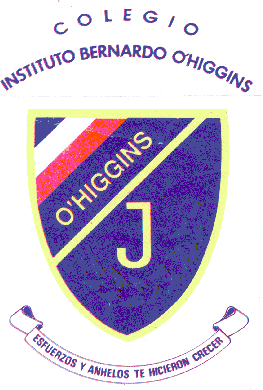 